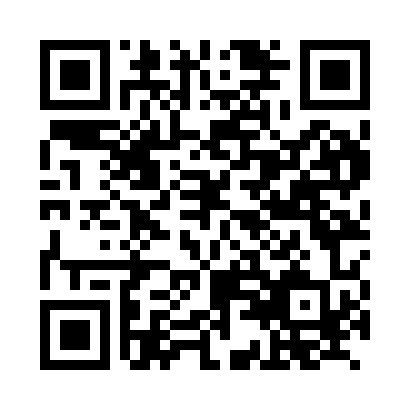 Prayer times for Austen, GermanyWed 1 May 2024 - Fri 31 May 2024High Latitude Method: Angle Based RulePrayer Calculation Method: Muslim World LeagueAsar Calculation Method: ShafiPrayer times provided by https://www.salahtimes.comDateDayFajrSunriseDhuhrAsrMaghribIsha1Wed3:135:531:235:278:5411:222Thu3:105:511:235:288:5611:263Fri3:105:491:235:298:5811:284Sat3:095:471:235:308:5911:295Sun3:085:451:235:309:0111:306Mon3:075:431:235:319:0311:307Tue3:065:421:235:329:0511:318Wed3:065:401:235:329:0611:329Thu3:055:381:235:339:0811:3210Fri3:045:361:225:349:1011:3311Sat3:045:351:225:349:1111:3412Sun3:035:331:225:359:1311:3513Mon3:025:311:225:369:1411:3514Tue3:025:301:225:369:1611:3615Wed3:015:281:225:379:1811:3716Thu3:005:261:225:379:1911:3717Fri3:005:251:235:389:2111:3818Sat2:595:241:235:399:2211:3919Sun2:595:221:235:399:2411:3920Mon2:585:211:235:409:2511:4021Tue2:585:191:235:419:2711:4122Wed2:575:181:235:419:2811:4123Thu2:575:171:235:429:3011:4224Fri2:565:161:235:429:3111:4325Sat2:565:141:235:439:3211:4326Sun2:555:131:235:439:3411:4427Mon2:555:121:235:449:3511:4528Tue2:555:111:235:449:3611:4529Wed2:545:101:245:459:3811:4630Thu2:545:091:245:459:3911:4631Fri2:545:081:245:469:4011:47